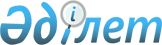 О проекте Закона Республики Казахстан "О внесении изменений и дополнений в некоторые законодательные акты Республики Казахстан по вопросам образования"Постановление Правительства Республики Казахстан от 21 мая 2005 года N 485

     Правительство Республики Казахстан ПОСТАНОВЛЯЕТ: 

     внести на рассмотрение Мажилиса Парламента Республики Казахстан проект Закона Республики Казахстан "О внесении изменений и дополнений в некоторые законодательные акты Республики Казахстан по вопросам образования".      Премьер-Министр 

   Республики Казахстан Проект       

Закон Республики Казахстан 

О внесении изменений и дополнений в некоторые 

законодательные акты Республики Казахстан 

по вопросам образования 

    Статья 1. Внести изменения и дополнения в следующие законодательные акты Республики Казахстан: 

     1. В Закон Республики Казахстан от 19 июня 1995 г. "О государственном предприятии" (Ведомости Верховного Совета Республики Казахстан, 1995 г., N 9-10, ст. 66; N 24, ст. 164; Ведомости Парламента Республики Казахстан, 1997 г., N 12, ст. 183; N 13-14, ст. 205; 1998 г., N 23, ст. 429; 1999 г., N 22, ст. 789; N 23, ст. 916; 2001 г., N 10, ст. 126; 2002 г., N 10, ст. 102; 2003 г., N 11, ст. 71; 2004 г., N 11-12, ст. 65; N 18, ст. 111): 

     подпункт 4) пункта 1 статьи 9 дополнить словами ", за исключением первых руководителей отдельных государственных предприятий в области образования, назначаемых на должность и освобождаемых от должности Президентом Республики Казахстан;". 

     2. В Закон Республики Казахстан от 7 июня 1999 г. "Об образовании" (Ведомости Парламента Республики Казахстан, 1999 г., N 13, ст. 429; N 23, ст. 927; 2001 г., N 13-14, ст. 173; N 24, ст. 338; 2004 г., N 18, ст. 111; N 23, ст. 142): 

     1) подпункт 19) статьи 30 изложить в следующей редакции: 

     "19) назначает на должность и освобождает от должности первых руководителей подведомственных государственных организаций в области образования, за исключением первых руководителей отдельных государственных высших учебных заведений, которые назначаются на должность и освобождаются от должности Президентом Республики Казахстан;"; 

     2) в статье 34: 

     пункт 4 изложить в следующей редакции: 

     "4. Руководитель организации образования назначается на должность и освобождается от должности в порядке, установленном законодательством Республики Казахстан, за исключением первых руководителей отдельных государственных высших учебных заведений, порядок назначения на должность и освобождения от должности которых определяется Президентом Республики Казахстан. 

     Перечень отдельных государственных высших учебных заведений, первые руководители которых назначаются на должность и освобождаются от должности Президентом Республики Казахстан, утверждается Президентом Республики Казахстан."; 

     пункт 5 дополнить частью третьей следующего содержания: 

     "Порядок прохождения аттестации первых руководителей отдельных государственных высших учебных заведений, которые назначается на должность и освобождаются от должности Президентом Республики Казахстан, определяется Президентом Республики Казахстан.". 

     3. В Закон Республики Казахстан от 16 мая 2002 г. "О государственных закупках" (Ведомости Парламента Республики Казахстан, 2002 г., N 9, ст. 95; 2004 г., N 14, ст. 83; N 17, ст. 101; Закон Республики Казахстан от 12 апреля 2005 г. "О внесении дополнения в Закон Республики Казахстан "О государственных закупках", опубликованный в газетах "Егемен Казакстан", "Казахстанская правда" 16 апреля 2005 г.): 

     подпункт 26) пункта 1 статьи 27-1 дополнить словами ", документов об образовании государственного образца;". 

     Статья 2. Настоящий Закон вводится в действие со дня его официального опубликования.      Президент 

Республики Казахстан 
					© 2012. РГП на ПХВ «Институт законодательства и правовой информации Республики Казахстан» Министерства юстиции Республики Казахстан
				